RENCANAPEMBELAJARAN(Core Course Plan)NAMA MATA KULIAHINSTITUT TEKNOLOGI HARAPAN BANGSA20182017/2018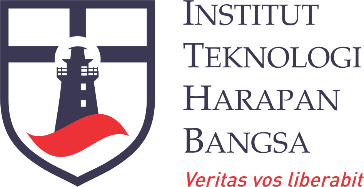 Core Course PlanIT - 404Elemen Konstruksi Perangkat Lunak 2Yoyok Yusman Gamaliel, M.Eng.DEPARTEMEN TEKNOLOGI INFORMASIINSTITUT TEKNOLOGI HARAPAN BANGSA2018SEMESTER GENAP 2017/2018(IT-404) Elemen Konstruksi Perangkat Lunak 2KONTEKS MATA KULIAH DALAM GRADUATE PROFILEMatakuliah ini bertujuan untuk mengembangkan:Kompetensi: Menggunakan pemrograman Java dalam aplikasi object oriented design dan analisis, multithreding, software testing dan networking, serta menggunakan Java Database Connectivity (JDBC) untuk mengakses data di dalam database dari program Java.Karakter: Sikap yang berorientasi pada tujuan, serta kemampuan bekerjasama.Komitmen: Kesadaran dan komitmen untuk melakukan hal-hal yang menambah nilai (value creating) di manapun mahasiswa kelak berkarir.SASARAN KULIAH (LEARNING OUTCOMES)Setelah mengikuti mata kuliah ini mahasiswa diharapkan untuk mampu:Mahasiswa mampu mendemonstrasikan fundamental Java Programming.Mahasiswa mampu memahami tentang object oriented analysis dan design pattern.Mahasiswa mampu memahami tentang multithreading dan synchronization.Mahasiswa mampu memahami tentang software testing, yaitu functionality testing menggunakan white box testing dan black box testing.Mahasiswa mampu memahami tentang dasar network programming menggunakan socket.Mahasiswa mampu memahami tentang JDBC dan memproses SQL statement.MATERI KULIAHObject oriented design dan analisys, design pattern, multithreading, networking, JDBC dan aplikasinya.DAFTAR PUSTAKAY. D. Liang, Introduction to Java Programming, 3rd ed., Prantice Hall, 2001.T. Budd, Understanding Object –Oriented Programming, Addison-Wesley, 2000.I. Sommerville, Software Enginerring, 5th ed., Addison-Wesley, 1998.Tutorialpoint, Learn JDBC, [Online] Available: https://www.tutorialspoint.com/jdbc/index.htm P. Sestoft, Systematic Software Testing, Lecture Note, University of Copenhagen, 2008.Oracle, Java Tutorial, [Online], Available: https://docs.oracle.com/javase/tutorial/.Java Point, Design Pattern, [Online], Available: http://www.javatpoint.com/design-patterns-in-javaEVALUASI DAN PENILAIANKEHADIRAN	Minimal 80% sebagai syarat diprosesnya nilai.KUISDirencanakan akan dilaksanakan setiap kali pertemuan (kecuali pertemuan 1, 3, 7 dan 14) di awal jam pertemuan kelas. Materi yang dijadikan kuis adalah materi yang dipelajari di pertemuan satu minggu sebelumnya. Jika ada mahasiswa yang berhalangan hadir, maka tidak akan diadakan kuis susulan.TUGAS BESARTugas 1:Tugas ke-1 meliputi materi perkuliah dari pertemuan ke-1 hingga pertemuan ke-3. Bentuk tugas meliputi:a)	Menjawab soal essayb)	Membuat diagram UMLTugas 2:Tugas ke-2 meliputi materi perkuliah dari pertemuan ke-6 hingga pertemuan ke-10. Bentuk tugas meliputi:a)	Menjawab soal essayb)	Membuat program dengan JavaTugas Besar:Tugas besar dalam mata kuliah ini adalah merancang sistem aplikasi untuk sebuah organisasi dengan menggunakan Java dan database yang dirancang oleh mahasiswa di matakuliah Basis Data pada studi kasus di dunia nyata. Tugas besar ini merupakan kolaborsi dua matakuliah yaitu Elemen Konstruksi Perangkat Lunak dan Basis Data. Petunjuk untuk tugas besar akan dibagikan pada pertemuan ke-11. Pengaturan tugas ini adalah sebagai berikut:  1.	Satu kelompok terdiri dari 3-4 orang (akan disesuaikan dengan jumlah mahasiswa di kelas)2.	Setiap kelompok harus menyerahkan: a)	Laporan perancangan dan analisa sistem.b)	Listring program Java.c)	Demo.Petunjuk teknis tugas besar akan dibagikan secara tersendiri.PRAKTIKUMMata kuliah ini disertai dengan kegiatan praktikum di laboratorium. Pelaksanaan praktikum akan didampingi oleh asisten yang telah ditunjuk.JADWAL PERKULIAHANProgram Studi:Teknologi InformasiKode Mata Kuliah:IT-404Bobot SKS:3Status Revisi:0Tanggal Efektif:ELEMEN KONSTRUKSI PERANGKAT LUNAK 2Disiapkan olehDiperiksa olehDisetujui olehYoyok Yusman Gamaliel, M.Eng.Dr. Herry I. SitepuDr. Ir. Roland Y.H. Silitonga, M.T.Dosen/Dosen PengampuKetua Program StudiDirektur AkademikLearning OutcomesTugas 1(10%)Tugas 2(10%)Kuis Kelas+Attitude(15%)Tugas Besar(20%)UTS(20%)UAS(25%)Mahasiswa mampu mendemonstrasikan fundamental Java ProgrammingMahasiswa mampu memahami tentang object oriented analysis dan design patternMahasiswa mampu memahami tentang multithreading dan synchronizationMahasiswa mampu memahami tentang software testing, yaitu functionality testing menggunakan white box testing dan black box testingMahasiswa mampu memahami tentang dasar network programming menggunakan socketMahasiswa mampu memahami tentang JDBC dan memproses SQL statementMINGGU KE-TOPIKTUJUANPERSIAPAN(bahan yang harus  dibaca mahasiswa sebelum kuliah)1Pengenalan Course PlanObject Oriented Analysis and DesignMahasiswa memahami object oriented analysis and design.Ref. 1  Bab II- IV2Inheritance2.1 Abstract Class2.2 Interface2.3 PolymorphismMahasiswa dapat:Memahami abstract class dan interface serta implementasi keduanya.Mengaplikasikan abstract class dan interface dengan menyelesaikan studi kasus tentang abstract class dan interface.Memahami inheritance dan polymorphism dalam bahasa pemrograman Java.Mengaplikasikan inheritance dan polymorphism dengan menyelesaikan studi kasus.Ref. 1  Bab IV3Design Pattern (Adapter)Mahasiswa dapatMemahami konsep design pattern.Mengaplikasikan metode Adapter dalam design pattern dengan menyelesaikan studi kasus.Ref. 2 Bab III4Design Pattern4.1 Factory Patten4.2 Abstract Factory PatternMahasiswa dapat mengaplikasikan metode Factory Pattern dan Abstract Factory Pattern dalam design pattern dengan menyelesaikan studi kasus.Ref. 2 Bab III5Multithreading and SynchronizationMahasiswa dapat:Memahami tentang konsep single thread dan multithreadMemahami tentang konsep synchronization methodMenyelesaikan studi kasus tentang multithread dan syncrhonizationRef. 2 Bab II6Error: Syntax errors, semantyc errors, dan logic errorsDebuggingMahasiswa dapat membedakan syntax errors, semantyc errors dan logic errors dengan menyelesaikan masalah yang diberikan di kelas.7UTSRef. 3 Bab I8Software Testing:White box testing dan black box testingMahasiswa mampu membedakan white box testing dan black box testing.Mahasiswa mampu membuat test plan untuk kedua metode testing tersebut.Ref. 3 Bab V9Network Programming (Socket)Mahasiswa memahami network programming in Java dengan menggunakan Socket.Mahasiswa mampu mengaplikasikan socket network programming dalam sebuah studi kasus.Ref. 3 Bab X10Network Programming (Servlet)Mahasiswa memahami network programming in Java dengan menggunakan Servlet.Mahasiswa mampu mengaplikasikan Servlet network programming dalam sebuah studi kasus.Ref. 4 Bab I11Mapping Database Table to ObjectMahasiswa mampu mengintegrasikan database dengan java programming.Mahasiswa mampu membuat Java object dengan menerapkan prinsip Inheritance dimana class atribute disesuaikan dengan tabel yang ada pada database.Ref. 4 Bab IIRef. 4 Bab III12JDBC12.1 JDBC Driver Type12.2 JDBC Connection12.3 JDBC Transaction12.4 JDBC ExceptionMahasiswa mengetahui jenis-jenis JDBC driver.Mahasiswa mampu membuat koneksi dari program Java ke database.Mahasiswa mampu menbuat transaction.Mahasiswa mampu mengenali exception yang digunakan JDBC.13JDBC – Aplikasi13.1 Create  Database dan Table13.2 Select Record13.3 Insert Record13.4 Delete Record13.5 Where clause13.6 Sorting dataMahasiswa mampu membuat Simple SQL Queries, seperti:CREATE TABLE, DROP TABLE, SELECT, Delete dengan menggunakan JDBC.Ref. 4  Bab VIRef. 4  Bab VII14Presentasi hasil tugas studi kasus dan pembahasannyaMahasiswa mampu mendemonstrasikan network programming yang terintegrasi dengan DBMS.Tiap kelompok membuat laporan tentang studi kasus yang dikerjakan.Tiap kelompok mampu menjawab pertanyaan-pertanyaan yang disampaikan oleh dosen maupun kelompok lain dengan argumentasi yang baik.Tiap-tiap anggota dalam kelompok mampu bekerja sama dengan menunjukkan kontribusi mereka dalam tugas ini.15UAS